                 SZPITAL SPECJALISTYCZNY NR 1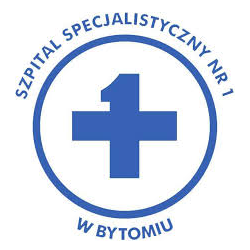 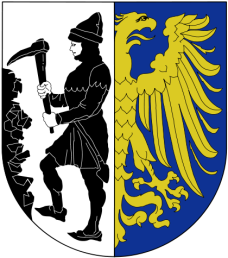 ul. Żeromskiego 7, 41-902 BytomTel.: (32) 39 63 200	       Fax.: (32) 39 63 251NIP: 626-034-01-73   REGON: 270235840   KRS 0000079907            Konto: ING o/Bytom 58 1050 1230 1000 0023 5039 0619    e-mail: info@szpital1.bytom.pl    www.szpital1.bytom.pl  ePUAP: /SZPITAL1BYTOM/skrytkaESPBytom, 14.04.2021r.Dotyczy: postępowania o wartości zamówienia nieprzekraczającej progów unijnych o jakich stanowi art. 3 ustawy z 11 września 2019 r. - Prawo zamówień publicznych (Dz. U. z 2019 r. poz. 2019) – dalej ustawy PZP na dostawy pn.: Doposażenie Szpitala Specjalistycznego Nr 1 w Bytomiu w niezbędny sprzęt i aparaturę medyczną oraz sprzęt do dezynfekcji w celu zapewnienia odpowiednich warunków leczenia pacjentów z COVID-19”. Nr postępowania: ZP/01/2021Na podstawie art. 222 ustęp 4 ustawy Prawo Zamówień Publicznych Zamawiający informuję, że kwota jaką zamierza przeznaczyć na sfinansowanie zamówień to 776 000,00 zł, w tym na poszczególne pakiety:Pakiet nr:   Kwota brutto:1                 20 000,002                   8 000,003                   5 000,004                 34 000,005               211 200,006               200 000,007                 25 000,008                 10 000,00 9                 24 000,0010               12 000,0011               24 000,0012               40 000,0013                 3 000,0014               12 000,0015               20 000,0016                 1 800,0017               15 000,0018               25 000,0019                 6 000,0020              40 000,0021              40 000,00